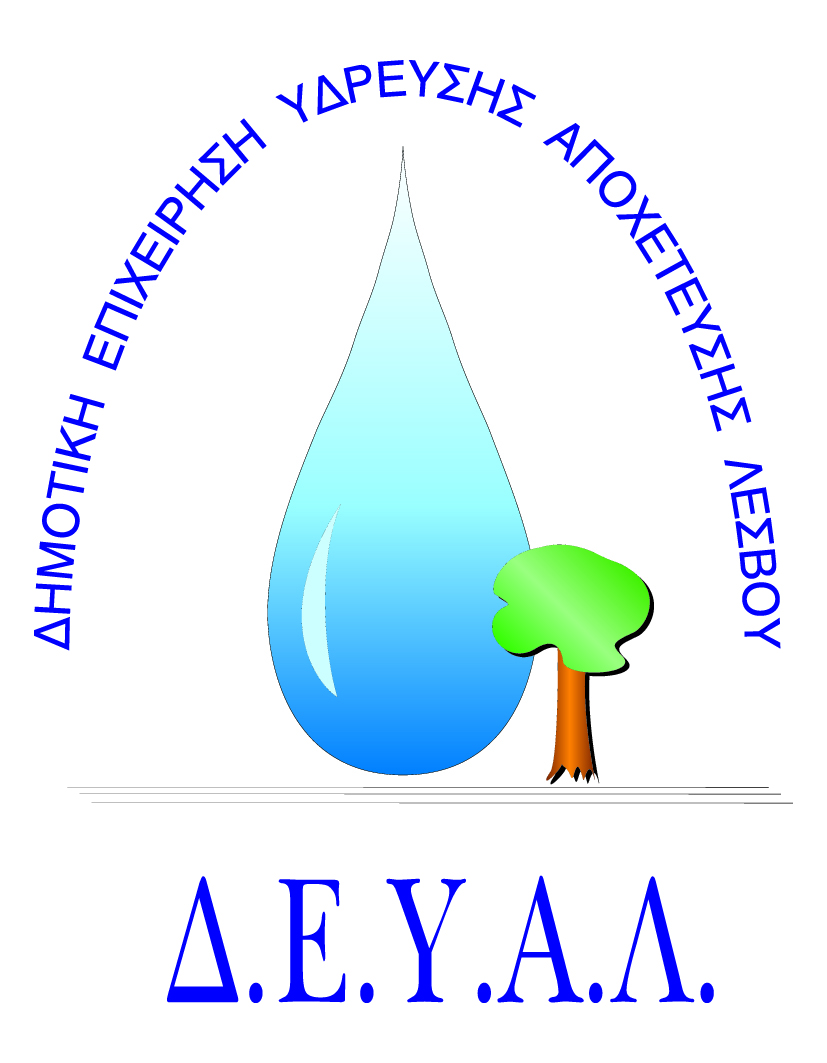 ΔΗΜΟΤΙΚΗ ΕΠΙΧΕΙΡΗΣΗ             ΥΔΡΕΥΣΗΣ ΑΠΟΧΕΤΕΥΣΗΣ                ΛΕΣΒΟΥTΜΗΜΑ ΠΡΟΜΗΘΕΙΩΝ                                                                   Μυτιλήνη 17/ 5/ 2018Αρμόδιος: Πολυχρόνης Γιάννης					Αρ. πρωτ.5551Τηλ. &Fax: 2251041966Email:promithion@deyamyt.gr			ΠΡΟΣΚΛΗΣΗ ΕΚΔΗΛΩΣΗΣ ΕΝΔΙΑΦΕΡΟΝΤΟΣ ΠΡΟΜΗΘΕΙΑΣΘΕΜΑ: Εργασίες για την επισκευή διαρροής κενωτηρίου παλαιάς δεξαμενής της Δ.Κ. Σκαλοχωρίου της Δ.Ε. Καλλονής.ΠΛΗΡ:ΒΑΤΟΣ ΓΙΑΝΝΗΣ ΤΗΛ.ΕΠΙΚ. 6934986544Λήξη Προθεσμίας υποβολής προσφορών: Παρασκευή 25-5-2018 και ώρα 14:00Χρόνος Αποσφράγισης προσφορών	: Τρίτη 29-5-2018 και ώρα 12:30Χρόνος Παράδοσης				: Δέκα (10) ημέρες μετά την ανάθεση της προμήθειας  Όροι Πληρωμής				: Εξήντα (60) ημέρες μετά την παραλαβήΤόπος Παράδοσης	 : Εγκαταστάσεις Καρά Τεπές ή Γραφεία ΔΕΥΑΛΤρόπος υποβολής προσφοράς (έντυπο 1 και 2):  1) Fax(2251041966) ή 2) email (promithion@deyamyt.gr) ή 3) σε σφραγισμένο φάκελο στα γραφεία της ΔΕΥΑΛ (Ελ.Βενιζέλου 13 – 17, 1ος όροφος) 
                                                                                                               ΓΙΑ ΤΗ ΔΕΥΑΛΑ/ΑΤΕΧΝΙΚΗ ΠΕΡΙΓΡΑΦΗ/ΠΡΟΔΙΑΓΡΑΦEΣΠΟΣΟΤΗΤΑ1Οι σωλήνες της εκκένωσης των δυο θαλάμων της παλαιάς δεξαμενής πρέπει να αντικατασταθούν, λόγω διαρροής. Για την ανωτέρω εργασία απαιτείται η διάνοιξη με κομπρεσέρ των οπών που διέρχονται οι παλιές σωλήνες-εγκατάσταση καινούργιων σωλήνων και στεγανοποίηση με ειδικό ρητινούχο υλικό μέσα και έξω (κατάλληλο για πόσιμο νερό).Η δεξαμενή έχει δυο θαλάμους.1